SUPERVISION FORM for Membership Renewal
This form is for Membership Renewal ONLY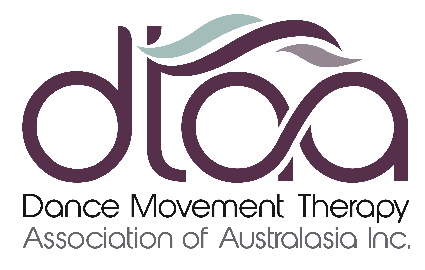 
SUPERVISOR’S DETAILS (Please use a separate form for each supervisor if you have more than one supervisor)

SUPERVISION HOURSSIGNATURESNOTES 1Supervision Type: Individual, Group or PeerPeer Supervision is for senior practitioners only (eg Professional or Clinical Supervisors). Please only select Peer Supervision if you are eligible to do so.  Complete this form for each supervisor you work with this financial year.  Sending to DTAA:Save the form as Your Full Name Supervision Reporting 2023If you have downloaded the form from the Renewal Notice, complete and UPLOAD back to the ONLINE LINK.If you have downloaded the form from the website prior to renewal time, please save and complete when ready.  You will receive a notice at renewal time asking you to click on a link and UPLOAD your completed documents.Practitioner’s Name:DTAA Membership Level: Associate         Provisional Professional         Professional         Clinical Supervisor Associate         Provisional Professional         Professional         Clinical Supervisor Associate         Provisional Professional         Professional         Clinical Supervisor Associate         Provisional Professional         Professional         Clinical SupervisorReporting Period:Start Date:End Date:Client Contact Hours:Total Client Contact Hours in Reporting Period:Total Client Contact Hours in Reporting Period:Total Client Contact Hours in Reporting Period:Supervisor’s Name:Supervisor’s Practice Address:Supervisor’s Qualifications:Contact Phone No.:Email:Start DateEnd DateSupervision Type No. of Participants in Group Maximum of 6 participants in groupSupervisor’s Name and ProfessionTime (in hours)TOTAL THIS PERIODSupervisor:Date:Practitioner:Date: